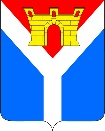 АДМИНИСТРАЦИЯ УСТЬ-ЛАБИНСКОГО ГОРОДСКОГО ПОСЕЛЕНИЯ УСТЬ-ЛАБИНСКОГО РАЙОНАП О С Т А Н О В Л Е Н И Еот 20.10.2022                                                                                                     № 736г. Усть-ЛабинскО внесении изменений в постановление администрации Усть-Лабинского городского поселения Усть-Лабинского района от 29 декабря 2021 г. № 1142 «Об утверждении муниципальной программы «Оказание мер социальной поддержки граждан, проживающих на территории поселения»»              В соответствии с решением Совета Усть-Лабинского городского поселения Усть-Лабинского района от 26 сентября 2022 г. № 3 протокол № 43 «О внесении изменений в решение Совета Усть-Лабинского городского поселения Усть-Лабинского района от 20 декабря 2021 года № 3 протокол № 36 «О бюджете Усть-Лабинского городского поселения Усть-Лабинского района на 2022 год и на плановый период 2023 и 2024 годов»» п о с т а н о в л я ю:Утвердить изменения в постановление администрации                     Усть-Лабинского городского поселения Усть-Лабинского района от                         29 декабря 2021 г. № 1142 «Об утверждении муниципальной программы «Оказание мер социальной поддержки граждан, проживающих на территории поселения»» согласно приложению к настоящему постановлению.Отделу по общим и организационным вопросам администрации            Усть-Лабинского городского поселения Усть-Лабинского района     (Владимирова М.А.) настоящее постановление разместить на официальном сайте администрации Усть-Лабинского городского поселения Усть-Лабинского района в информационно-телекоммуникационной сети «Интернет».3. Контроль за выполнением настоящего постановления возложить на заместителя главы Усть-Лабинского городского поселения Усть-Лабинского района Титаренко А.Г.4. Настоящее постановление вступает в силу со дня его подписания.Глава Усть-Лабинского городского поселенияУсть-Лабинского района                                                                 С.А. ГайнюченкоПРИЛОЖЕНИЕ УТВЕРЖДЕНЫпостановлением администрации Усть-Лабинского городского поселения Усть-Лабинского районаот 20.10.2022 № 736ИЗМЕНЕНИЯ, вносимые в постановление администрации Усть-Лабинского городского поселения Усть-Лабинского района от 29 декабря 2021 г. № 1142 «Об утверждении муниципальной программы «Оказание мер социальной поддержки граждан, проживающих на территории поселения»»В паспорте муниципальной программы «Оказание мер социальной поддержки граждан, проживающих на территории поселения» позицию «Объем финансирования муниципальной программы, тыс. рублей» изложить в следующей редакции:«».В приложении 1 к муниципальной программе «Оказание мер социальной поддержки граждан, проживающих на территории поселения» позицию «Объем финансирования муниципальной подпрограммы, тыс. рублей» паспорта подпрограммы «Оказание мер социальной поддержки граждан, проживающих на территории поселения» изложить в следующей редакции:«».В приложении 4 к муниципальной программе «Оказание мер социальной поддержки граждан, проживающих на территории поселения» позицию «Отдельные мероприятия по проведению доплат к пенсиям» перечня основных мероприятий муниципальной программы изложить в следующей редакции:«».Начальник финансового отдела администрации Усть-Лабинского городского поселения Усть-Лабинского района 							С.А. НиконоваОбъем финансирования муниципальной программы, тыс. рублей всегов разрезе источников финансированияв разрезе источников финансированияв разрезе источников финансированияв разрезе источников финансированияГоды реализациивсегофедеральный бюджеткраевой бюджетместный бюджетвнебюджетные источники20221926,80,00,01926,80,020231833,00,00,01833,00,020241833,00,00,01833,00,0Всего5592,80,00,05592,80,0расходы, связанные с реализацией проектов или программ расходы, связанные с реализацией проектов или программ расходы, связанные с реализацией проектов или программ расходы, связанные с реализацией проектов или программ расходы, связанные с реализацией проектов или программ расходы, связанные с реализацией проектов или программ 20221926,80,00,01926,80,020231833,00,00,01833,00,020241833,00,00,01833,00,0Всего5592,80,00,05592,80,0Объем бюджетных ассигнований подпрограммы тыс. рублей всегов разрезе источников финансированияв разрезе источников финансированияв разрезе источников финансированияв разрезе источников финансированияГоды реализациивсегофедеральный бюджеткраевой бюджетместный бюджетвнебюджетные источники20221293,80,00,01293,80,020231200,00,00,01200,00,020241200,00,00,01200,00,0Всего3693,80,00,03693,80,0расходы, связанные с реализацией проектов или программ расходы, связанные с реализацией проектов или программ расходы, связанные с реализацией проектов или программ расходы, связанные с реализацией проектов или программ расходы, связанные с реализацией проектов или программ расходы, связанные с реализацией проектов или программ расходы, связанные с реализацией проектов или программ 20221293,80,00,01293,80,020231200,00,00,01200,00,020241200,00,00,01200,00,0Всего3693,80,00,03693,80,01Цель 1Поднятие престижа муниципальной службыПоднятие престижа муниципальной службыПоднятие престижа муниципальной службыПоднятие престижа муниципальной службыПоднятие престижа муниципальной службыПоднятие престижа муниципальной службыПоднятие престижа муниципальной службыПоднятие престижа муниципальной службыПоднятие престижа муниципальной службы1.1Задача 1.1Оценка продолжительного срока работы в органах местного самоуправленияОценка продолжительного срока работы в органах местного самоуправленияОценка продолжительного срока работы в органах местного самоуправленияОценка продолжительного срока работы в органах местного самоуправленияОценка продолжительного срока работы в органах местного самоуправленияОценка продолжительного срока работы в органах местного самоуправленияОценка продолжительного срока работы в органах местного самоуправленияОценка продолжительного срока работы в органах местного самоуправленияОценка продолжительного срока работы в органах местного самоуправления1.1.1Отдельные мероприятия по проведению доплат к пенсиям20221293,80,00,01293,80,084Администрация городского поселения1.1.1Отдельные мероприятия по проведению доплат к пенсиям20231200,00,00,01200,00,084Администрация городского поселения1.1.1Отдельные мероприятия по проведению доплат к пенсиям20241200,00,00,01200,00,084Администрация городского поселения1.1.1Отдельные мероприятия по проведению доплат к пенсиямвсего3693,80,00,03693,80,0ХАдминистрация городского поселения